Положение о консультативном пункте 
по оказанию консультативной помощи семьям, воспитывающим детей дошкольного возраста1.Общие положения.1.1. Настоящее положение, разработанное в соответствии с Федеральным законом от 29.12.2012 № 273-ФЗ "Об образовании в Российской Федерации", письмом Минобрнауки России от 31.01.2008 № 03-133 "О внедрении различных моделей обеспечения равных стартовых возможностей получения общего образования для детей из разных социальных групп и слоев населения", регламентирует деятельность консультативного пункта для родителей (законных представителей) и их детей в возрасте от одного года до семи лет, не посещающих дошкольные образовательные учреждения (далее – ДОУ). 2. Цели, задачи и принципы работы консультативного пункта 2.1. Основные цели создания консультативного пункта: – обеспечение доступности дошкольного образования; – выравнивание стартовых возможностей детей, не посещающих ДОУ, при поступлении в школу; – обеспечение единства и преемственности семейного и дошкольного воспитания; – повышение педагогической компетентности родителей (законных представителей), воспитывающих детей дошкольного возраста на дому, в т. ч. детей с ограниченными возможностями здоровья. 2.2. Основные задачи консультативного пункта: – оказание консультативной помощи родителям (законным представителям) и повышение их психологической компетентности в вопросах воспитания, обучения и развития ребенка; – диагностика особенностей развития интеллектуальной, эмоциональной и волевой сфер детей; – оказание дошкольникам содействия в социализации; – обеспечение успешной адаптации детей при поступлении в ДОУ или школу; – информирование родителей (законных представителей) об учреждениях системы образования, которые могут оказать квалифицированную помощь ребенку в соответствии с его индивидуальными особенностями. 2.3. Принципы деятельности консультативного пункта: – личностно-ориентированный подход к работе с детьми и родителями (законными представителями); – сотрудничество субъектов социально-педагогического пространства; – открытость системы воспитания. 3. Организация деятельности и основные формы работы психолого-педагогического консультативного пункта.3.1. Консультативный пункт на базе ДОУ открывается на основании приказа заведующего ДОУ. 3.2. Организация консультативной и психолого-педагогической помощи родителям (законным представителям) строится на основе их взаимодействия с воспитателем, педагогом-психологом, учителем-дефектологом (логопедом) и другими специалистами. Консультирование родителей (законных представителей) может проводиться одним или несколькими специалистами одновременно. 3.3. Количество специалистов, привлекаемых к психолого-педагогической работе в консультативном пункте, определяется исходя из кадрового состава ДОУ. 3.4. Координирует деятельность консультативного пункта старший воспитатель на основании приказа заведующего ДОУ. 3.5. Формы работы психолого-педагогического консультативного пункта: – очные консультации для родителей (законных представителей); – коррекционно-развивающие занятия с ребенком в присутствии родителей (законных представителей); – совместные занятия с родителями и их детьми с целью обучения способам взаимодействия с ребенком; – мастер-классы, тренинги, практические семинары для родителей (законных представителей) с привлечением специалистов ДОУ (согласно утвержденному графику ежемесячно). 3.6. Консультативный пункт работает два раза в неделю согласно расписанию, утвержденному заведующим ДОУ. 4. Документация консультативного пункта.4.1. Ведение документации консультативного пункта выделяется в отдельное делопроизводство. 4.2. Перечень документации консультативного пункта: – план проведения образовательной деятельности с детьми и родителями (законными представителями), который разрабатывается специалистами ДОУ на учебный год и утверждается его руководителем. В течение учебного года по требованию родителей (законных представителей) в документ могут вноситься изменения; – годовой отчет о результативности работы; – журнал работы консультативного пункта, который ведется старшим воспитателем; – журнал посещаемости консультаций, мастер-классов, тренингов; – график работы консультативного пункта; – договор между родителем (законным представителем) и заведующим ДОУ; – банк данных детей, не охваченным дошкольным образованием. 5. Прочие положения. 5.1. За получение консультативных услуг плата с родителей (законных представителей) не взимается. 5.2.. Результативность работы консультативного пункта определяется отзывами родителей и наличием в ДОУ методического материала. 5.3. Для работы с детьми и родителями (законными представителями) используется  учебно - материальная база ДОУ. 5.4. Контролирует деятельность консультативного пункта заведующий  ДОУ 5.5. Срок действия Положения   не ограничен. Данное  Положение  действует до  принятия  нового.ПРИНЯТОНа педагогическом совете МАДОУ  детского сада №1 г. НытваПротокол № 53От  «09 »  сентября 2015 г.                             Утверждаю:                        Заведующий   МАДОУ   детский сад №1 г. НытваО.С. Евсеева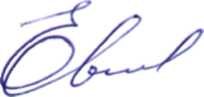 